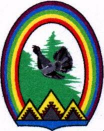 ДУМА ГОРОДА РАДУЖНЫЙХанты-Мансийского автономного округа – Югры РЕШЕНИЕот 30 сентября 2021 года                                                                             № 91О внесении изменений в решение Думы городаот 21.06.2018 № 363 «О прядке организации и проведения общественных обсуждений в городе Радужный»	В соответствии с Федеральным законом от 11.06.2021 № 191-ФЗ «О внесении изменений в отдельные законодательные акты Российской Федерации», Дума города решила:  1. Внести в решение Думы города от 21.06.2018 № 363 «О прядке организации и проведения общественных обсуждений в городе Радужный» изменения, изложив пункт 2 части 2 статьи 5 приложения в следующей редакции:  «2) в письменной форме или в форме электронного документа в адрес организатора общественных обсуждений;».	2. Настоящее решение вступает в силу после его официального опубликования.  3. Опубликовать настоящее решение в газете «Новости Радужного. Официальная среда».Председатель Думы города                             Временно исполняющий                                                                                полномочия главы города ____________    Г.П. Борщёв                            __________  С.А. Калашников